**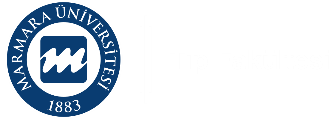 MARMARA UNIVERSITY SCHOOL of MEDICINEMARMARA UNIVERSITY SCHOOL of MEDICINEMARMARA UNIVERSITY SCHOOL of MEDICINEMARMARA UNIVERSITY SCHOOL of MEDICINE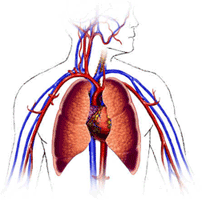 CARDIOVASCULAR SYSTEM AND RELATED DISORDERS YEAR 3 COURSE 1September 07 – October 16, 2020CARDIOVASCULAR SYSTEM AND RELATED DISORDERS YEAR 3 COURSE 1September 07 – October 16, 2020CARDIOVASCULAR SYSTEM AND RELATED DISORDERS YEAR 3 COURSE 1September 07 – October 16, 2020CARDIOVASCULAR SYSTEM AND RELATED DISORDERS YEAR 3 COURSE 1September 07 – October 16, 2020Coordinator of the Course 3.1Prof., Osman YEŞİLDAĞ Coordinator of the Course 3.1Prof., Osman YEŞİLDAĞ Coordinator of the Module 3.1Assoc. Prof., Halil ATAŞCoordinator of the Module 3.1Assoc. Prof., Halil ATAŞYear 3 Coordinators Prof., Arzu İLKİ & Assoc. Prof.,  Pınar Mega TİBERYear 3 Coordinators Prof., Arzu İLKİ & Assoc. Prof.,  Pınar Mega TİBERYear 3 Coordinators Prof., Arzu İLKİ & Assoc. Prof.,  Pınar Mega TİBERYear 3 Coordinators Prof., Arzu İLKİ & Assoc. Prof.,  Pınar Mega TİBERModule CoordinatorProf., Rezzan GÜLHAN, Assist.Prof., Sinem YILDIZ İNANICIModule CoordinatorProf., Rezzan GÜLHAN, Assist.Prof., Sinem YILDIZ İNANICIIntroduction to Clinical Practice (ICP) CoordinatorProf., Pemra CÖBEK ÜNALAN & Prof., Serap ÇİFÇİLİIntroduction to Clinical Practice (ICP) CoordinatorProf., Pemra CÖBEK ÜNALAN & Prof., Serap ÇİFÇİLİ Coordinator of Multidisciplinary Students’ Lab.Assoc. Prof., Betül KARADEMİR Coordinator of Multidisciplinary Students’ Lab.Assoc. Prof., Betül KARADEMİRCoordinator of Clinical Skills Lab.Assoc. Prof., Çiğdem APAYDINCoordinator of Clinical Skills Lab.Assoc. Prof., Çiğdem APAYDIN Coordinator of Assessment UniteAssist. Prof., Cevdet NACAR Coordinator of Assessment UniteAssist. Prof., Cevdet NACARCoordinator of Student Exchange ProgramsAssist. Prof., Can ERZİKCoordinator of Student Exchange ProgramsAssist. Prof., Can ERZİKVice-Chief CoordinatorsVice-Chief CoordinatorsVice-Chief CoordinatorsVice-Chief CoordinatorsProgramProf., Oya ORUNAssessment Assoc. Prof., Hasan R. YANANLIAssessment Assoc. Prof., Hasan R. YANANLIStudents’ AffairsAssist. Prof., Can ERZİKChief Coordinator (Pre-Clinical Education) Prof., Serap ŞİRVANCIChief Coordinator (Pre-Clinical Education) Prof., Serap ŞİRVANCICoordinator of Medical Education Program Evaluation and Development CommissionProf. Dr., Harika ALPAYCoordinator of Medical Education Program Evaluation and Development CommissionProf. Dr., Harika ALPAYVice Dean (Education)Prof. Dr., Ümit Süleyman ŞEHİRLİVice Dean (Education)Prof. Dr., Ümit Süleyman ŞEHİRLİDean Prof., Hakan GÜNDÜZDean Prof., Hakan GÜNDÜZMU MEDICAL SCHOOL PRE-CLINICAL EDUCATION PROGRAMLEARNING OUTCOMES / COMPETENCIESClinical Care: Qualified patient care and community oriented health careBasic clinical skillsThe organization and management of the patient and the patient careThe organization and the management of health care delivery services / system  Health promotion and disease preventionMedical Knowledge and Evidence-Based MedicineAppropriate information retrieval and management skillsThe integration of knowledge, critical thinking and evidence-based decision makingScientific methods and basic research skillsProfessional Attitudes and ValuesCommunication skills and effective communication with patients / patient relativesInterpersonal relationships and team workingEthical and professional values, responsibilitiesIndividual, social and cultural values and responsibilitiesReflective practice and continuing developmentHealthcare delivery systems, management and community oriented health careEducation and counselingPHASE-1 LEARNING OBJECTIVESUnderstanding the normal structures and functions of human bodyCorrelating the basic concepts and principles to each other that define health and disease;  applying basic concepts and principles to health and disease conditions Developing clinical problem solving, clinical reasoning and evaluation skills by integrating biomedical, clinical, social and humanities knowledge Gaining basic clinical skills by applications in simulated settings.Awareness of the professional values in health and disease processes (professional, individual, societal) and acquisition necessary related skillsEvaluating critically and synthesizing all the medical evidence and perform respecting scientific, professional and ethical valuesAcquisition skills in reflective thinking and practicing, being open to continuous individual / professional development.PHASES – 1 THEMA/ORGAN SYSTEM-BASED COURSE PROGRAMSYear 1, Course 1: Introduction to Cell and Cellular ReplicationYear 1, Course 2: Cellular Metabolism and TransportYear 1, Course 3: Development and Organization of Human BodyYear 1, Course 4: Introduction to Nervous System and Human BehaviorYear 2, Course 1: Cell and Tissue Injury I Year 2, Course 2: Cell and Tissue Injury IIYear 2, Course 3: Hematopoietic System and Related DisordersYear 2, Course 4: Musculoskeletal, Integumentary Systems and Related DisordersYear 2, Course 5: Respiratory System and Related DisordersYear 3, Course 1: Cardiovascular System and Related DisordersYear 3, Course 2: Gastrointestinal System, Metabolism and Related DisordersYear 3, Course 3: Nervous System and Related DisordersYear 3, Course : Growth, Development, Mental Health and Related DisordersYear 3, Course 5: Urinary and Reproductive System and Related DisordersCARDIOVASCULAR SYSTEM AND RELATED DISORDERSCARDIOVASCULAR SYSTEM AND RELATED DISORDERSCARDIOVASCULAR SYSTEM AND RELATED DISORDERSAIM and LEARNING OBJECTIVES of COURSE Aim: With an interdisciplinary approach, to learn about the morphology and functions of the cardiovascular system, about the principles of circulation and to correlate the pathophysiological mechanisms with the diseases of the cardiovascular system.Learning Objectives: To learn the morphology of the heart and the vesselsTo describe the basic mechanisms of circulationTo define and discuss the factors impairing the normal function of the cardiovascular system and their pathological reflections on the occurrence of the diseasesTo learn the major symptoms and signs of the cardiovascular diseases and the principles of therapeutic approachesTo learn the methods of the prevention from the cardiovascular diseases and its epidemiological importance as related with the mortality and morbidity in the populationAIM and LEARNING OBJECTIVES of COURSE Aim: With an interdisciplinary approach, to learn about the morphology and functions of the cardiovascular system, about the principles of circulation and to correlate the pathophysiological mechanisms with the diseases of the cardiovascular system.Learning Objectives: To learn the morphology of the heart and the vesselsTo describe the basic mechanisms of circulationTo define and discuss the factors impairing the normal function of the cardiovascular system and their pathological reflections on the occurrence of the diseasesTo learn the major symptoms and signs of the cardiovascular diseases and the principles of therapeutic approachesTo learn the methods of the prevention from the cardiovascular diseases and its epidemiological importance as related with the mortality and morbidity in the populationAIM and LEARNING OBJECTIVES of COURSE Aim: With an interdisciplinary approach, to learn about the morphology and functions of the cardiovascular system, about the principles of circulation and to correlate the pathophysiological mechanisms with the diseases of the cardiovascular system.Learning Objectives: To learn the morphology of the heart and the vesselsTo describe the basic mechanisms of circulationTo define and discuss the factors impairing the normal function of the cardiovascular system and their pathological reflections on the occurrence of the diseasesTo learn the major symptoms and signs of the cardiovascular diseases and the principles of therapeutic approachesTo learn the methods of the prevention from the cardiovascular diseases and its epidemiological importance as related with the mortality and morbidity in the populationASSESSMENT SYSTEMModule examination: Written exam at the end of module (10 % of final score)Practical examination: Practical exams at the end of courseCourse examination: Written exam at the end of courseASSESSMENT SYSTEMModule examination: Written exam at the end of module (10 % of final score)Practical examination: Practical exams at the end of courseCourse examination: Written exam at the end of course PROGRAM EVALUATION Evaluation at the end of the course, is done both orally and by using structured evaluation formsDEPARTMENTS PARTICIPATING IN COURSE-3.1  & MODULE-3.1DEPARTMENTS PARTICIPATING IN COURSE-3.1  & MODULE-3.1DEPARTMENTS PARTICIPATING IN COURSE-3.1  & MODULE-3.1AnatomyBiochemistryBiophysicsCardiologyCardiovascular SurgeryClinical PharmacologyFamily MedicineHistology and Embryology Nuclear MedicineMicrobiologyPathologyPediatric Cardiology PhysiologyPublic Health RadiologyNuclear MedicineMicrobiologyPathologyPediatric Cardiology PhysiologyPublic Health RadiologyLECTURERS / TUTORSLECTURERS / TUTORSLECTURERS / TUTORSKoray AK, Professor of Cardiovascular SurgeryFigen AKALIN, Professor of Pediatric CardiologyAhmet AKICI, Professor of Clinical PharmacologyYaşar İnci ALİCAN, Professor of PhysiologyHalil ATAŞ, Assoc. Professor of CardiologySaime BATIREL, Assoc. Professor of BiochemistryZeliha Leyla CİNEL, Professor of PathologyNilgün ÇERİKÇİOĞLU, Professor of MicrobiologyŞule ÇETİNEL, Professor of Histology and EmbryologyAhmet Altuğ ÇİNÇİN, Assoc. Professor of Cardiologyİpek ERBARUT, Assist. Professor of PathologyGünseli Ayşe GARİP İNHAN, Assoc. Professor of BiophysicsZafer GÖREN, Professor of PharmacologyAtila KARAALP, Professor of Clinical PharmacologyNesrin KARTAL ÖZER, Professor of BiochemistryÖzgür KASIMAY ÇAKIR, Assoc. Professor of PhysiologyÖzlem Tuğçe KAYA, Assist. Professor of Histology and EmbryologyAlper KEPEZ, Assoc. Professor of CardiologyHızır KURTEL, Professor of PhysiologyNimet Emel LÜLECİ, Professor of Public HealthPınar MEGA TİBER, Assoc. Professor of BiophysicsBülent MUTLU, Professor of CardiologyFiliz ONAT, Professor of Clinical PharmacologyBeste ÖZBEN SADIÇ, Professor of CardiologyNecmettin Ömer ÖZDOĞMUŞ, Assoc. Professor of AnatomyNurten SAYAR, Professor of CardiologyMehmet Ali SÖYLEMEZ, Lecturer of  Medical GeneticsMurat SÜNBÜL, Assoc. Professor of CardiologyHalil Turgut TUROĞLU, Professor of Nuclear MedicineDerya TÜRELİ, Assoc. Professor of Radiology Hüseyin Kemal TÜRKÖZ, Assoc. Professor of PathologyArzu UZUNER, Professor of Family MedicineNurver ÜLGER, Professor of MicrobiologyGülru Pemra CÖBEK ÜNALAN, Professor of Family MedicineAhmet Suha YALÇIN, Professor of BiochemistryBerrak YEGEN, Professor of PhysiologyOsman YEŞİLDAĞ, Professor of CardiologyAlper YILDIRIM, Assoc. Professor of PhysiologyHızır KURTEL, Professor of PhysiologyNimet Emel LÜLECİ, Professor of Public HealthPınar MEGA TİBER, Assoc. Professor of BiophysicsBülent MUTLU, Professor of CardiologyFiliz ONAT, Professor of Clinical PharmacologyBeste ÖZBEN SADIÇ, Professor of CardiologyNecmettin Ömer ÖZDOĞMUŞ, Assoc. Professor of AnatomyNurten SAYAR, Professor of CardiologyMehmet Ali SÖYLEMEZ, Lecturer of  Medical GeneticsMurat SÜNBÜL, Assoc. Professor of CardiologyHalil Turgut TUROĞLU, Professor of Nuclear MedicineDerya TÜRELİ, Assoc. Professor of Radiology Hüseyin Kemal TÜRKÖZ, Assoc. Professor of PathologyArzu UZUNER, Professor of Family MedicineNurver ÜLGER, Professor of MicrobiologyGülru Pemra CÖBEK ÜNALAN, Professor of Family MedicineAhmet Suha YALÇIN, Professor of BiochemistryBerrak YEGEN, Professor of PhysiologyOsman YEŞİLDAĞ, Professor of CardiologyAlper YILDIRIM, Assoc. Professor of PhysiologyREADING / STUDYING MATERIALSPocket Guide to ECG Diagnosis, Edward K.Chung, First edition, Blackwell Science.Chou’s Electrocardiography in Clinical Practice, 6th edition, Surawicz, Kinilans, 2008, Saunders, Elsevier.Clinical Cardiology, Lange Medical Books, Melvin D. Cheitlin, Maurice Sokolow, Malcolm B. Mc Ilroy.Cardiac Imaging Secrets, Elsevier Neil J. Weissman MD, Gabriel A. Adelman MD, 2004.Clinical Electrocardiography, Ary L. Goldberger, Simplified Approach Mosby-Elsevier, 2008.Drugs for the Heart, Lionel H. Opie, Bernard J. Gersh 7th Edition, Saunders Elsevier.Current Diagnosis and Treatment in Cardiology, Michael Crawford Lange Medical Books, McGraw Hill, 2006.Clinical Skills, Bouchier and Morris, Saunders.Braunwald Heart Disease, 8th Edition, W. B. Saunders, Eugene Braunwald, Douglas P.Zipes, Peter Libby, 2012.Kardiyoloji, Editörler: İsfendiyar Candan, Derviş Oral, Ankara Üniversitesi, Tıp Fakültesi Yayınları.Klinik Kardiyoloji, Hasan Gök, Nobel Kitabevi, 2002.Lecture Notes on Cardiology, Huon H Gray, Keith H Dawkins, John M. Morgan, T. Simpson, 4th Edition Blackwell Science.Lecture Notes on Clinical Skills, Robert Turner, Roger Blackwood, 3rd Edition, Blackwell Science, 2003.Pathophysiology of Heart Disease, Leonard S. Lilly, Lea & Febiger, 2008.Manual of Cardiovascular Medicine, 3rd Edition, Brian P Griffin, Eric J. Topol, Lippincott Williams & Wilkins, 2004.Cardiovascular Diagnosis The Initial Examination, J. Willis Hurst Mosby Wolfe Medical Communication, 2004.Cardiac Drug Therapy, M. Gabriel Kahn, 6th Edition, Saunders.Handbook of Cardiovascular Emergencies, 2nd Edition, James W. Hoekstra, Lippincott Williams Wilkins.Hurst’s The Heart, Manual of Cardiology, 10th Edition, Robert A. O’Rourke, Valentin  Fuster, R.Wayne Alexander.Cardiovascular Physiology Lange Physiology Series, David E. Rohrman, Louis J. Heller, 6th Edition, 2006.A Pocket Guide to Physical Examination and History Taking, Barbara Bates J. B., Lippincott.Kardiyoloji Modern Semiyoloji, Prof. Dr. Dinçer Uçak, Nobel Kitabevi, 2003.A Colour Atlas of Physical Signs in Cardiovascular Disease, L. M. Shapiro, K. M. Fox Wolfe Medical Publication.Netter’s Cardiology, Marschall S Runge, Magnus Ohman, Icon Learning Systems 2004.		SUMMARY OF THE COURSE 		SUMMARY OF THE COURSE 		SUMMARY OF THE COURSE 		SUMMARY OF THE COURSE DisciplineLecture & Group DiscussionMultidisciplinary Lab. & Clinical Skills Lab. PracticeTotalAnatomy415Biochemistry109Biophysics1111Cardiology2828Cardiovascular Surgery11Clinical Pharmacology1313Family Medicine22Histology and Embryology527Nuclear Medicine11Microbiology 33Pathology727Pediatric Cardiology55Physiology18321Public Health22Radiology11Genetics11Subtotal1128120PBL Module1010ICP-3: Basic Medical Practices, Clinical Skills Lab., Student Research Activity1 1213TOTAL13823143SEVEN WEEK PROGRAMSEVEN WEEK PROGRAMSEVEN WEEK PROGRAMTHEORETICAL AND PRACTICAL SESSIONSLECTURER(S)/TUTOR(S)Week – 1 (07 September - 11 September 2020)Week – 1 (07 September - 11 September 2020)Week – 1 (07 September - 11 September 2020)Monday07 September09:00-09:5010:00-10:50Introduction to the course and opening lectureDr. Osman Yeşildağ11:00-11:50Heart and pericardiumDr. Necmettin Ömer Özdoğmuş13:00-13:50Heart and pericardiumDr. Necmettin Ömer Özdoğmuş14:00-14:50Heart and pericardiumDr. Necmettin Ömer Özdoğmuş15:00-15:50Tuesday08 September09:00-09:50Histology of the heartDr. Özlem Tuğçe Kaya10:00-10:50Histology of blood vesselsDr. Özlem Tuğçe Kaya11:00-11:50Histology of blood vesselsDr. Özlem Tuğçe Kaya13:00-13:50Physiological properties of the cardiac muscleDr. Yaşar İnci Alican14:00-14:50Regulation of cardiac functionsDr. Yaşar İnci Alican15:00-15:50Wednesday09 September09:00-09:50Cardiac cycleDr. Berrak Yegen10:00-10:50Cardiac cycleDr. Berrak Yegen11:00-11:5013:00-13:5014:00-14:5015:00-15:50Thursday10 September09:00-09:50Heart soundsDr. Yaşar İnci Alican10:00-10:50Principles of ECGDr. Berrak Yegen11:00-11:50Principles of ECGDr. Berrak Yegen13:00-13:5014:00-14:50Electrical fields, potential at a pointDr. Günseli Ayşe Garip İnhan15:00-15:50Electrical fields, potential at a pointDr. Günseli Ayşe Garip İnhanFriday11 September09:00-09:50Cardiac action potentialsDr. Günseli Ayşe Garip İnhan10:00-10:50Principles of hemodynamicsDr. Hızır Kurtel11:00-11:50Principles of hemodynamicsDr. Hızır Kurtel13:00-13:50Approach to the patient with cardiovascular system diseaseDr. Beste Özben Sadıç14:00-14:50Cardiac injury and markersDr. Ahmet Suha Yalçın15:00-15:50Cardiac injury and markersDr. Ahmet Suha YalçınWeek – 2 (14 September - 18 September 2020)Week – 2 (14 September - 18 September 2020)Week – 2 (14 September - 18 September 2020)Monday14 September09:00-09:5010:00-10:50Principal symptom and general signs in cardiovascular diseaseDr. Beste Özben Sadıç11:00-11:50Principal symptom and general signs in cardiovascular diseaseDr. Beste Özben Sadıç13:00-13:50Regulation of blood pressureDr. Hızır Kurtel14:00-14:50Regulation of blood pressureDr. Hızır Kurtel15:00-15:50Regulation of blood pressureDr. Hızır KurtelTuesday15 September09:00-09:5010:00-10:50Principles of electrocardiographyDr. Günseli Ayşe Garip İnhan11:00-11:50Principles of electrocardiographyDr. Günseli Ayşe Garip İnhan13:00-13:50Examination of the heart and vesselsDr. Osman Yeşildağ14:00-14:50Examination of the heart and vesselsDr. Osman Yeşildağ15:00-15:50Vascular eventsDr. Nesrin Kartal Özer Wednesday16 September09:00-09:50Anatomy of the vessels (arterial and venous system)Dr. Necmettin Ömer Özdoğmuş10:00-10:50Development of the cardiovascular systemDr. Şule Çetinel11:00-11:50Development of the cardiovascular systemDr. Şule Çetinel13:00-13:5014:00-14:50PBL-115:00-15:50PBL-1Thursday17 September09:00-09:5010:00-10:50Clinical electrocardiographyDr. Alper Kepez11:00-11:50Clinical electrocardiographyDr. Alper Kepez13:00-13:50Diagnostic methods in cardiologyDr. Murat Sünbül14:00-14:50Diagnostic methods in cardiologyDr. Murat Sünbül15:00-15:50Histology LAB: Histology of heart, blood vesselsDr. Özlem Tuğçe KayaFriday18 September09:00-09:5010:00-10:50Arterial pulseDr. Özgür Kasımay Çakır11:00-11:50Regulation of blood flowDr. Özgür Kasımay Çakır13:00-13:50Principles of hemodynamicsDr. Günseli Ayşe Garip İnhan14:00-14:50Principles of hemodynamicsDr. Günseli Ayşe Garip İnhan15:00-15:50Anatomy LAB: Heart and pericardiumDr. Necmettin Ömer ÖzdoğmuşWeek – 3 (21 September - 25 September 2020)Week – 3 (21 September - 25 September 2020)Week – 3 (21 September - 25 September 2020)Monday21 September09:00-09:50Valvular heart disease Dr. Bülent Mutlu10:00-10:50Valvular heart disease Dr. Bülent Mutlu11:00-11:5013:00-13:50Coronary circulationDr. Alper Yıldırım14:00-14:50PBL-215:00-15:50PBL-2Tuesday22 September09:00-09:5010:00-10:50Atherosclerosis & hypertensive cardiovascular eventsDr. Zeliha Leyla Cinel11:00-11:50Atherosclerosis & hypertensive cardiovascular eventsDr. Zeliha Leyla Cinel13:00-13:50Cardiac dysrhythmias Dr. Alper Kepez14:00-14:50Cardiac dysrhythmias Dr. Alper Kepez15:00-15:50Syncope and sudden cardiac deathDr.Halil AtaşWednesday23 September09:00-09:50Viscosity, laminar and turbulent flowDr. Pınar Mega Tiber10:00-10:50Viscosity, laminar and turbulent flowDr. Pınar Mega Tiber11:00-11:50VasculitisDr. Zeliha Leyla Cinel13:00-13:50Cardiac outputDr. Alper Yıldırım14:00-14:50PBL-315:00-15:50PBL-3Thursday24 September09:00-09:50Approach to thromboembolic disordersDr. Koray Ak10:00-10:50Coronary artery diseaseDr. Nurten Sayar11:00-11:50Coronary artery diseaseDr. Nurten Sayar13:00-13:50Acute coronary syndromeDr. Ahmet Altuğ Çinçin14:00-14:50Acute coronary syndromeDr. Ahmet Altuğ Çinçin15:00-15:50Friday25 September09:00-09:50Circulation through specific organsDr. Özgür Kasımay Çakır10:00-10:50ECG and its interpretationDr. Özgür Kasımay Çakır11:00-11:50Diseases of the aorta and the peripheral blood vesselsDr. Ahmet Altuğ Çinçin13:00-13:50Biochemical aspects of the metabolic syndromeDr. Nesrin Kartal Özer 14:00-14:50Biochemical aspects of the metabolic syndromeDr. Nesrin Kartal Özer 15:00-15:50Bernouilli's equation, the role of gravity in the circulationDr. Pınar Mega TiberWeek – 4 (28 September - 02 October 2020)Week – 4 (28 September - 02 October 2020)Week – 4 (28 September - 02 October 2020)Monday28 September09:00-09:50Ischaemic heart diseaseDr. İpek Erbarut10:00-10:50Ischaemic heart diseaseDr. İpek Erbarut11:00-11:5013:00-13:50Microbiological approach to cardiovascular infectionsDr. Nurver Ülger14:00-14:50PBL-415:00-15:50PBL-4Tuesday29 September09:00-09:50Lipoprotein metabolismDr. Saime Batırel10:00-10:50Lipoprotein metabolismDr. Saime Batırel11:00-11:50Lipoprotein metabolismDr. Saime Batırel13:00-13:50Heart failure and cardiogenic shockDr. Nurten Sayar14:00-14:50Heart failure and cardiogenic shockDr. Nurten Sayar15:00-15:50Wednesday30 September09:00-09:5010:00-10:50Hyperlipidemias and atherosclerosisDr. Nesrin Kartal Özer 11:00-11:50Hyperlipidemias and atherosclerosisDr. Nesrin Kartal Özer 13:00-13:50Epidemiology of coronary heart diseaseDr. Nimet Emel Lüleci14:00-14:50PBL-515:00-15:50PBL-5Thursday01 October09:00-09:50Systemic hypertension and hypertensive heart diseaseDr. Osman Yeşildağ10:00-10:50Systemic hypertension and hypertensive heart diseaseDr. Osman Yeşildağ11:00-11:50PericarditisDr. Murat Sünbül13:00-13:50Cardiomyopathies and myocarditisDr.Halil Ataş14:00-14:50Principles of echocardiographyDr. Günseli Ayşe Garip İnhan15:00-15:50Microbiological approach to cardiovascular infectionsDr. Nurver ÜlgerFriday02 October09:00-09:50Pharmacotherapy of hypertensionDr. Ahmet Akıcı10:00-10:50Pharmacotherapy of hypertensionDr. Ahmet Akıcı11:00-11:50Pharmacotherapy of hypertensionDr. Ahmet Akıcı13:00-13:5014:00-14:50Valvular diseases of the heartDr. Hüseyin Kemal Türköz15:00-15:50Neoplastic diseases of the heart & blood vessels Dr. Hüseyin Kemal TürközWeek – 5 (05 October - 09 October 2020)Week – 5 (05 October - 09 October 2020)Week – 5 (05 October - 09 October 2020)Monday05 October09:00-09:50Introduction to ICP-3 (tutor presentation)Dr. Çiğdem Apaydın KayaDr. Gülru Pemra Cöbek Ünalan10:00-10:50BMP (online): History taking focused on Respiratory System  (tutor presentation and Bates Videos)Dr. Çiğdem Apaydın Kaya11:00-11:50BMP (online): History taking Online practice with each other and feedback (case study- 3 students study)Dr. Gülru Pemra Cöbek Ünalan13:30-14:20Student Reserch Activity (SRA): Introduction and Orientation to SRA. Informing about the aims and objectives of the Y3-SRA through 2020-21Dr. Nadiye Pınar AyDr. Çiğdem Apaydın Kaya14:30-15:20Student Reserch Activity (SRA): Formation of student groups for the Research activity***15:30-16:20Student Reserch Activity (SRA): Formation of student groups for the Research activity***Tuesday06 October09:00-09:50CSL (online): Respiratory system examination (tutor presentation and Bates videos)Dr. Çiğdem Apaydın Kaya10:00-10:50CSL (online): Respiratory system examination in childrenDr. Yasemin Gökdemir11:00-11:50CSL (online) Practice: Lung Sounds Dr. Yasemin GökdemirDr. Çiğdem Apaydın Kaya13:30-14:20Voluntary CSL practice /Self study14:30-15:20Voluntary CSL practice /Self study15:30-16:20Voluntary CSL practice /Self studyWednesday07 October09:00-09:5010:00-10:5011:00-11:5013:00-13:5014:00-14:5015:00-15:50Thursday08 October09:00-09:50BMP (online): Cardiovascular System History taking (tutor presentation)Dr. Saliha Serap Çifçili10:00-10:50BMP (online): Cardiovascular System History taking (Bates Videos)Dr. Saliha Serap Çifçili11:00-11:50BMP (online): History taking Online  practice with each other and feedback (case study-3 students study)Dr. Saliha Serap ÇifçiliDr. Gülru Pemra Cöbek Ünalan13:30-14:20Voluntary CSL practice /Self study14:30-15:20Voluntary CSL practice /Self study15:30-16:20Voluntary CSL practice /Self studyFriday09 October09:00-09:50CSL (online): Cardiovascular System Examination (tutor presentation)Dr. Çiğdem Apaydın Kaya10:00-10:50CSL (online): Cardiovascular System Examination (Bates Videos)Dr. Çiğdem Apaydın Kaya11:00-11:50CSL (online): Measuring Blood pressure and Heart SoundsDr. Çiğdem Apaydın Kaya13:30-14:20Voluntary CSL practice /Self study14:30-15:20Voluntary CSL practice /Self study15:30-16:20Voluntary CSL practice /Self studyWeek – 6 (12 October - 16 October 2020)Week – 6 (12 October - 16 October 2020)Week – 6 (12 October - 16 October 2020)Monday12 October09:00-09:5010:00-10:5011:00-11:5013:00-13:5014:00-14:5015:00-15:50PATHOLOGY LAB: Heart and valvular diseasesDr. İpek Erbarut16:00-16:50Adult patient with chest pain. Primary care approachDr. Arzu UzunerTuesday13 October09:00-09:50Elderly patient with leg pain: Primary care approachDr. Gülru Pemra Cöbek Ünalan10:00-10:50Congenital acyanotic heart disease with left to right shuntDr. Figen Akalın11:00-11:50Congenital heart disease with valvular obstruction or stenosisDr. Figen Akalın13:00-13:50Nosocomial fungal infectionsDr. Nilgün Çerikçioğlu14:00-14:50Genetic basis of the cardiovascular diseasesDr. Mehmet Ali Söylemez15:00-15:50Physiology LAB: Blood pressure, heart sounds, pulseDr. Özgür Kasımay ÇakırWednesday14 October09:00-09:50Congenital cyanotic heart diseaseDr. Figen Akalın10:00-10:50Pharmacotherapy of cardiac dysrhythmiasDr. Atila Karaalp11:00-11:50Pharmacotherapy of cardiac dysrhythmiasDr. Atila Karaalp13:00-13:50Pharmacotherapy of hyperlipidemiasDr. Atila Karaalp14:00-14:50Physiology LAB: ECG-1Dr. Özgür Kasımay Çakır15:00-15:50Physiology LAB: ECG-1Dr. Özgür Kasımay Çakır16:00-16:50Pulmonary hypertension in cardiologyDr. Bülent Mutlu17:00-17:50Infective endocarditisDr. Bülent MutluThursday15 October09:00-09:50Pharmacotherapy in peripheral arterial occlusive diseases Dr. Filiz Onat10:00-10:50Pharmacotherapy in venous thromboembolic diseaseDr. Filiz Onat11:00-11:50Myocardial scintigraphy and radionuclide ventriculographyDr. Halil Turgut Turoğlu13:00-13:50Epidemiology of hypertension and rheumatic feverDr. Nimet Emel Lüleci14:00-14:50Acute rheumatic feverDr. Figen Akalın15:00-15:50Acute rheumatic feverDr. Figen Akalın16:00-16:50Radiology of the cardiovascular systemDr.Onur Buğdaycı17:00-17:50Pharmacotherapy of heart failureDr. Atila Karaalp18:00-18:50Pharmacotherapy of heart failureDr. Atila KaraalpFriday16 October09:00-09:5010:00-10:50Introduction to cardiovascular pharmacologyDr. Zafer Gören11:00-11:50Cardiovascular diseases in special populationDr. Halil Ataş13:00-13:50Pharmacotherapy of ischemic heart disease and MIDr. Ahmet Akıcı14:00-14:50Pharmacotherapy of ischemic heart disease and MIDr. Ahmet Akıcı15:00-15:50*** The students will form groups of 4-5 among themselves and then, as a group, they will contact one of the faculty members and prepare a research project. The research will not be expected to be completed due to covid19, the research proposal which is appropriate to be presented to the Ethical Committees for approval will be submitted as a project report. Assessment will be done by this report.  The students will form groups of 4-5 among themselves and then, as a group, they will contact one of the faculty members and prepare a research project. The research will not be expected to be completed due to covid19, the research proposal which is appropriate to be presented to the Ethical Committees for approval will be submitted as a project report. Assessment will be done by this report.  The students will form groups of 4-5 among themselves and then, as a group, they will contact one of the faculty members and prepare a research project. The research will not be expected to be completed due to covid19, the research proposal which is appropriate to be presented to the Ethical Committees for approval will be submitted as a project report. Assessment will be done by this report.  The students will form groups of 4-5 among themselves and then, as a group, they will contact one of the faculty members and prepare a research project. The research will not be expected to be completed due to covid19, the research proposal which is appropriate to be presented to the Ethical Committees for approval will be submitted as a project report. Assessment will be done by this report. For the voluntary CSL practice study please call Yasemin Masal to make a appointment. : Tel:   (0216)  777 55 00/5552In the Clinical Skills Laboratory, precautions are taken to protect against COVID-19. Please make sure to wear your mask while coming and follow the warnings.